नेपाल सरकार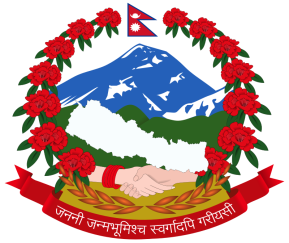 प्रधानमन्त्री तथा मन्त्रीपरिषदको कार्यालय		राजस्व अनुसन्धान विभागराजस्व अनुसन्धान कार्यालयपथलैया, बारालिलाम बिक्रीको शीलबन्दी दरभाउपत्र आब्हानसम्बन्धी ७ (सात) दिने सूचना - पाना 3(प्रकाशित मिति २०७8/05/02)यस कार्यालयबाट विभिन्न मितिमा कब्जा/जफत भएका तपशील बमोजिमका मालसामानहरु जे जस्तो अवस्थामा छन् सोही अवस्थामै दरभाउपत्रको माध्यमबाट लिलाम बिक्री गर्नुपर्ने भएकोले नियमानुसार दर्ता भएका इच्छुक फर्म तथा कम्पनीबाट निम्न शर्तको अधिनमा रही राजस्व चुहावट (अनुसन्धान तथा नियन्त्रण) (पहिलो संशोधन) ऐन, २०७६ को दफा ३२ तथा सोही नियमावलीको नियम २६ बमोजिम शीलबन्दी लिलाम गर्न यो सूचना प्रकाशित गरिएको छ ।दरभाउपत्रसम्वन्धी कागजातहरु खरिद गर्न निवेदन साथनेपाल सरकारको सम्बन्धित निकायमा दर्ता भएको प्रमाणपत्र, मू.अ.कर तथा आयकरमा दर्ता भएको दर्ता प्रमाणपत्र र आ.व. २०७6/०७7 को कर चुक्ता प्रमाणपत्रको छायाँप्रति सहित न्यूनतम मूल्य रु. १ लाखसम्मको लागि रु. ३००/- र रु. १ लाख भन्दामाथी १० लाखसम्मको लागि रु. १,०००/- तथा १० लाख भन्दा माथिका लागि रु २,०००/- फिर्ता नहुने गरी बुझाएको आम्दानी रसिद संलग्न गरी यस कार्यालयबाट यो सूचना प्रकाशित भएको मितिले ७ (सात) दिनभित्र खरिद गर्न सकिने छ । अन्तःशुल्क लाग्ने पदार्थको हकमा अन्तःशुल्क दर्ता प्रमाणपत्रको छायाँ प्रतिपेश गर्नु पर्नेछ । आफूले कबोल गर्ने दरभाउपत्रसम्बन्धी कागजातहरु कम्पनी तथा साझेदारी फर्म भए आधिकारिक प्रतिनिधि र अन्यको हकमा प्रोप्राईटर आफैंले वा निजको अख्तियारी दिएको आधिकारिक व्यक्तिले सहिछाप गरी शीलबन्दी खाम बाहिर “श्रीमान प्रमुख अनुसन्धान अधिकृत, राजस्व अनुसन्धान कार्यालय, पथलैया, बारा” र माथिपट्टी सूचना नं. र आ.व. उल्लेख गरी यो सूचना प्रकाशित भएको मितिले ८ औं दिन मध्यान्न १२:०० बजेभित्र यस कार्यालयमा दर्ता गरी सक्नु पर्नेछ । यसरी दर्ता हुन आएका दरभाउपत्र सोही दिन १७:०० बजेदेखि कार्यालय प्रतिनिधि र उपस्थित हुन आएका दरभाउपत्रदाता आफैं वा आधिकारिक प्रतिनिधिको रोहवरमा राजस्व अनुसन्धान कार्यालय, पथलैयामा खोलिनेछ । दरभाउपत्रदाताको प्रतिनिधि उपस्थित नभएमा पनि दरभाउपत्र खोल्न बाधा पर्ने छैन।प्रत्येक सूचना नम्बरको छुट्टाछुट्टै शीलबन्दी दरभाउपत्र पेश गर्नु पर्नेछ ।आफूले कबोल गरेको रकमको १० प्रतिशतले हुन आउने धरौटी वापतको रकम कोष तथा लेखा नियन्त्रक कार्यालय, कलैया बाराको राष्ट्रिय वाणिज्य बैंक, कलैया शाखामा रहेको धरौटी खाता नं. 1260100102030000 मा कार्यालयको कोड नं.- ३०१०५२१०१ उल्लेख गरी फर्मको नामबाट रकम जम्मा गरेको सक्कल भौचर नै दरभाउपत्र साथ संलग्न गरी पेश गर्नु पर्नेछ । प्रत्येक दरभाउपत्रको लागि छुट्टाछुट्टै भौचर पेश गर्नुपर्नेछ । आफूले कबोल गरेको मूल्य (मु.अ.कर र अन्तःशुल्कवाहेकको रकम) अङ्क र अक्षर दुबैमा अनिवार्य रुपमा स्पष्ट उल्लेख हुनु पर्नेछ । अङ्क र अक्षरमा फरक परेमा अक्षरलाई मान्यता दिइनेछ ।दरभाउपत्र स्वीकृत भएको सूचना पाएको मितिले ७ (सात) दिन भित्र बाँकी रकम दाखिला गरी सामान उठाई लैजानु पर्नेछ ।मालसामानको भौतिक अवस्था हेर्न चाहेमा दिनको 3.00 बजे देखि 4.00 बजे भित्र कार्यालय समयमा सम्पर्क गरी हेर्न सकिनेछ । दरभाउपत्रसम्बन्धी कागजात खरिद गर्नेहरूले मात्र मालसामानहरू हेर्न सक्नेछन् ।दरभाउपत्रसम्बन्धी कागजातहरु खरिद/दाखिला गर्ने दिन सार्वजनिक बिदा पर्न गएमा उक्त कार्यहरु क्रमशः सोको भोलिपल्ट सोही समयमा हुनेछ ।अन्तःशुल्क स्टिकर लगाउनु पर्ने मालबस्तुको हकमा कवोल गर्ने व्यक्ति/ फर्मले आफ्नै खर्चमा सम्बन्धित आन्तरिक राजस्व कार्यालयबाट लाग्ने शुल्क तिरी अन्तःशुल्क स्टिकर खरिद गरी यस कार्यालयको रोहवरमा उक्त स्टिकर टाँस गरेर मात्र सामान उठाई लैजान दिईने छ ।यस कार्यालयको नाममा धरौटी खातामा रकम जम्मा गर्ने तर दरभाउपत्रसाथ धरौटी रसिद पेश नगर्ने, दरभाउपत्र फाराममा विवरण नभरी धरौटी रसिद संलग्न गरी पेश गर्ने, यो सूचना प्रकाशित हुनुभन्दा अघि नै धरौटी दाखिला गर्ने तथा दरभाउपत्र नै पेश नगरी धरौटी माग गर्न आउने फर्महरूको धरौटी रकम फिर्ता गर्न कार्यालय बाध्य हुने छैन । यस सम्बन्धी अन्य कुराहरू प्रचलित ऐन नियमानुसार हुनेछ ।दरभाउपत्र स्वीकृत गर्ने वा नगर्ने अन्तिम अधिकार यस कार्यालयमा सुरक्षित रहने छ ।तपशीलक्रसंसू.द.नं.मालबस्तुको विवरणन्युनतम मूल्य147-077सुर्ती 300 के. जी.28480258-077सुर्ती 50 के. जी.6645361-077सुर्ती 35 के.जी., मिट मसला 50 पाकेट5700473-077टेम्पर ग्लास 13975 पिस1132005219-077हर्वल टुथपेष्ट 80 पीस, बोडि लोसन 5 पीस, ग्रीन टि साबुन 20 पीस, हर्बल क्रियाटिभ मसला 42 पीस, पेन हिल 14 पीस, स्याम्पु 22 पीस, हर्बल टि 27 पिस, अनुहारमा लगाउने क्रिम 27 पीस, मसाज तेल 8 पिस253806289-077नलि पापड 60 केजी17757329-077सटिङ्ग कपडा 318 मिटर, सुटिङ्ग कपडा 94 मिटर688708337-077सुर्ती 67 के.जी., राजनिवास 100 पाकेट, तुलसी 100 पाकेट, मुख धुने गुल 40 पाकेट, लेडिज टप कुर्ता 51 पीस, लेडिज चप्पल 10 जोर, लेडिज जुत्ता 10 जोर, जेन्स जुत्ता 48 जोर504009357-077क्याप टोपी 60 पीस, पुजा कपडा 12 मिटर, बेबी सुट 12 पीस, टिसर्ट 25 पीस, लेडिज कुर्ती 11 पीस, जेन्स पाइन्ट 8 पीस, झोला 48 पीस, बेल्ट 12 पीस1556510388-077सुती प्रिन्ट कपडा 195 मिटर, लेडिज भेष्ट 358 पिस, जेन्स सर्ट 153 पिस, लेडिज जुत्ता/चप्पल 60 जोर, इलाइची सुकमेल 58 केजी24011511436-077नागिन चुरन 4 कार्टुन, ललिपप 4 कार्टुन2080012497-077गलैचा बुन्ने उनी धागो 142 केजी, गलैचा बुन्ने तान धागो 47 केजी, रेडबुल 120 पिस, दाह्री कपाल काटने पत्ति 120 पिस, दाह्री काटने रेजर 2348 पिस8421613513-077जुत्ता 100 जोर, जेन्स पकेट पर्स 225 पिस11500014519-077चिनी 100 केजी, मोबाइलको एयरफोन 2000 पिस, पूजा कपडा 110 मिटर, कुर्ता सुरुवाल 32 पिस, बिस्कुट 180 पिस1458001502-078फाइवर सिलिक 80 केजी800001605-078मोबाइल चार्जर 530 पिस, मोबाइल डाटाकेबल 40 पिस, मोबाइल एयरफोन 50 पिस383001708-078अटोमा प्रयोग हुने टायर 12 पिस, मोटरसाइक टायर 6 पिस, सुर्ति 34 केजी165001811-078एल. ई. डि. बल्व बनाउने मेटरियल 2200 पिस1760001912-078कुर्ता सुरवाल 12 पिस, टप्स सेट 46 पिस, लेगिज 59 पिस, कुर्ता सुरवाल बनाउने कपडा 34 मिटर, टप्स 76 पिस666802022-078कुर्ता सुरवाल 15 पिस, सुर्ति काटेको खुल्ला 47 केजी, कुकर 6 पिस, स्टिलको कचौरा 33 पिस, फराइ पिन 2 पिस, सेन्डो गन्जी 90 पिस, अण्डरवयर कट्टु 40 पिस, बच्चाको फ्रक 10 पिस, ठुलो भेष्ट 5 पिस, टप्स तथा लेगिज सेट 15 पिस, थान कपडा 140 मिटर, पानीपुरी वाला पापड 44 पाकेट, राखि 90 पाकेट1295502128-078जिन्स पाइन्ट 7 पिस, ट्रेक पाइन्ट 79 पिस, ज्याकेट 2 पिस, ठुलो झोला 19 पिस, सानो झोला 11 पिस, रेडिमेट शर्ट 55 पिस, टि-सर्ट 50 पिस, कटन जिन्स पाइन्ट 77 पिस, चुरा लहठी 22 पिस1203002229-078लिपस्टिक 120 पिस, मस्कारा 3 पिस, प्रो कन्सियल 24 पिस, लिप ग्लोस 14 पिस, मेकअप ब्रुस 2 पाकेट, मेकअप ब्रुस 3 पाकेट, लिक्विड लिप ग्लस 15 पिस, ग्यास सिलिन्डर 10 पिस, स्प्रे 2 पिस, वाला 109 पिस, आइ स्याडो 1 पिस, पावर पफ 13 पिस, आइ लाइनर 5 पिस, आइ ब्रो 15 पिस, म्याक स्टुडियो 2 पिस, स्नेल 3 पिस, फल्स आइ लेन्स 1 पिस548352330-078कविर एक्सप्रेश सुर्ति 96 केजी, मह 236 केजी915002432-078बत्तिको होल्डर 305 थान, जयपुरी कुर्ता 17 थान, साडी 13 थान, कपडा प्रिन्ट गर्ने मेसिन 1 सेट, चिनी 100 केजी83500